                         CONSEJERÍA DE JUSTICIA E INTERIOR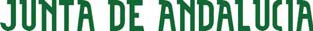 DEL DERECHO DE ASISTENCIA JURÍDICA GRATUITA PROCEDIMIENTOS PENALESNúm. Exped.	/	/SOLICITUDCOMISIÓN DE ASISTENCIA JURÍDICA GRATUITA DE CONSEJERÍA DE JUSTICIA E INTERIORPROTECCIÓN DE DATOSEn cumplimiento de lo dispuesto en la Ley Orgánica 15/ 1999, de 13 de diciembre, de Protección de Datos de Carácter Personal, la Consejería de Justicia e Interior le informa que los datos personales obtenidos mediante la cumplimentación de este documento/ impreso/ formulario y demás que se adjuntan van a ser incorporados, para su tratamiento, en un fichero "Justicia gratuita". Asimismo, se le informa que la recogida y tratamiento de dichos datos tienen como finalidad: automatización del reconocimiento del derecho de justicia gratuita: solicitud, resolución, notificación y pago.De acuerdo con lo previsto en la citada Ley Orgánica, puede ejercitar los derechos de acceso, rectificación, cancelación y oposición dirigiendo un escrito a Dirección General de Justicia Juvenil y Cooperación.5DATOS DEL PROCEDIMIENTOSDATOS DEL PROCEDIMIENTOSDATOS DEL PROCEDIMIENTOSDATOS DEL PROCEDIMIENTOSASUNTOASUNTONÚMERO DEL PROCEDIMIENTONÚMERO DEL PROCEDIMIENTOJUZGADOA. DETENIDO/ A	PRESO/ A	MENORE VIOLENCIA DE GÉNERO	TRATA DE SERES HUMANOS	OTROSA. DETENIDO/ A	PRESO/ A	MENORE VIOLENCIA DE GÉNERO	TRATA DE SERES HUMANOS	OTROSA. DETENIDO/ A	PRESO/ A	MENORE VIOLENCIA DE GÉNERO	TRATA DE SERES HUMANOS	OTROSS INFRACTORES	EXTRANJERÍAS INFRACTORES	EXTRANJERÍAA. DETENIDO/ A	PRESO/ A	MENORE VIOLENCIA DE GÉNERO	TRATA DE SERES HUMANOS	OTROSA. DETENIDO/ A	PRESO/ A	MENORE VIOLENCIA DE GÉNERO	TRATA DE SERES HUMANOS	OTROSA. DETENIDO/ A	PRESO/ A	MENORE VIOLENCIA DE GÉNERO	TRATA DE SERES HUMANOS	OTROS6AUTORIZACIONES   EXPRESASAutorizo expresamente a la Comisión de Asistencia Jurídica Gratuita,  a los Colegios de Abogados en el marco de los convenios colaboradores que tengan suscritos con los distintos organismos públicos, para:Obtener datos de identidad a través del sistema de verificación de datos de identidad. Obtener de la Administración Tributaria los datos económicos y fiscales.Obtener de la Tesorería de la Seguridad Social el informe de la vida laboral.Obtener del Instituto Nacional de la Seguridad Social (INSS) o del Instituto Social de la Marina, informe sobre las  prestaciones que percibe en su condición de pensionista.Obtener del Servicio Publico de Empleo Estatal (SEPE), informe sobre la percepción de prestaciones de desempleo, o en su caso, de que la persona desempleada no percibe ninguna prestación.Obtener los datos sobre las propiedades de vehículos que consten en los registros de la Dirección General de Trafico. Obtener datos de discapacidad a través del sistema de verificación de datos de discapacidad.Obtener datos de residencia a través del sistema de verificación de datos de datos de residencia.Obtener datos de familia numerosa a través del sistema de verificación de datos de familias numerosas.Autorizo expresamente a la Comisión de Asistencia Jurídica Gratuita,  a los Colegios de Abogados en el marco de los convenios colaboradores que tengan suscritos con los distintos organismos públicos, para:Obtener datos de identidad a través del sistema de verificación de datos de identidad. Obtener de la Administración Tributaria los datos económicos y fiscales.Obtener de la Tesorería de la Seguridad Social el informe de la vida laboral.Obtener del Instituto Nacional de la Seguridad Social (INSS) o del Instituto Social de la Marina, informe sobre las  prestaciones que percibe en su condición de pensionista.Obtener del Servicio Publico de Empleo Estatal (SEPE), informe sobre la percepción de prestaciones de desempleo, o en su caso, de que la persona desempleada no percibe ninguna prestación.Obtener los datos sobre las propiedades de vehículos que consten en los registros de la Dirección General de Trafico. Obtener datos de discapacidad a través del sistema de verificación de datos de discapacidad.Obtener datos de residencia a través del sistema de verificación de datos de datos de residencia.Obtener datos de familia numerosa a través del sistema de verificación de datos de familias numerosas.7DECLARACIÓN RESPONSABLE DE LA PERSONA SOLICITANTEDECLARO bajo mi responsabilidad que son ciertos y completos cuantos datos figuran en la presente solicitud así como en la documentación que se acompaña, en su caso, y que pretendo litigar tan solo por derechos propios, comprometiéndome a satisfacer todos los gastos en caso de que se desestime mi solicitud de asistencia jurídica gratuita.Asimismo declaro saber que:Esta solicitud no suspende por sí misma el curso del proceso, debiendo personalmente solicitar al órgano judicial la suspensión del transcurso de cualquier plazo.El interesado deberá aportar la documentación que se le requiera para el reconocimiento del derecho a la asistencia jurídica gratuita.La declaración errónea, falsa o con ocultación de datos relevantes conllevará la revocación del reconocimiento del derecho, dando lugar a la obligación de pago de las prestaciones obtenidas, sin perjuicio de las responsabilidades de otro orden que correspondan.La desestimación de la solicitud por parte de la Comisión de Asistencia Jurídica Gratuita, implicará, en su caso, el abono de los honorarios y derechos económicos ocasionados por la intervención de los profesionales designados con carácter provisional.Si en la sentencia que ponga fin al proceso soy condenado o condenada en costas, tras tener reconocido el derecho a la asistencia jurídica gratuita, quedo obligado u obligada a abonar las causadas en mi defensa y en la de la parte contraria si en el periodo de los tres años siguientes al fin del proceso viniera a mejor fortuna. Si la sentencia no contuviese expreso pronunciamiento en costas, y venciese en el pleito tras tener reconocido el derecho a la asistencia jurídica gratuita, deberé abonar las costas causadas en mi defensa siempre que no excedan de la tercera parte de lo que en el procedimiento haya obtenido. Si excediesen, se reducirían al importe de dicha tercera parte.DECLARO bajo mi responsabilidad que son ciertos y completos cuantos datos figuran en la presente solicitud así como en la documentación que se acompaña, en su caso, y que pretendo litigar tan solo por derechos propios, comprometiéndome a satisfacer todos los gastos en caso de que se desestime mi solicitud de asistencia jurídica gratuita.Asimismo declaro saber que:Esta solicitud no suspende por sí misma el curso del proceso, debiendo personalmente solicitar al órgano judicial la suspensión del transcurso de cualquier plazo.El interesado deberá aportar la documentación que se le requiera para el reconocimiento del derecho a la asistencia jurídica gratuita.La declaración errónea, falsa o con ocultación de datos relevantes conllevará la revocación del reconocimiento del derecho, dando lugar a la obligación de pago de las prestaciones obtenidas, sin perjuicio de las responsabilidades de otro orden que correspondan.La desestimación de la solicitud por parte de la Comisión de Asistencia Jurídica Gratuita, implicará, en su caso, el abono de los honorarios y derechos económicos ocasionados por la intervención de los profesionales designados con carácter provisional.Si en la sentencia que ponga fin al proceso soy condenado o condenada en costas, tras tener reconocido el derecho a la asistencia jurídica gratuita, quedo obligado u obligada a abonar las causadas en mi defensa y en la de la parte contraria si en el periodo de los tres años siguientes al fin del proceso viniera a mejor fortuna. Si la sentencia no contuviese expreso pronunciamiento en costas, y venciese en el pleito tras tener reconocido el derecho a la asistencia jurídica gratuita, deberé abonar las costas causadas en mi defensa siempre que no excedan de la tercera parte de lo que en el procedimiento haya obtenido. Si excediesen, se reducirían al importe de dicha tercera parte.8SOLICITUD, LUGAR, FECHA Y FIRMAY SOLICITO se me conceda el derecho a la asistencia jurídica gratuita.En	a	de	deEL/ LA SOLICITANTE O REPRESENTANTE LEGALFdo.:   	Y SOLICITO se me conceda el derecho a la asistencia jurídica gratuita.En	a	de	deEL/ LA SOLICITANTE O REPRESENTANTE LEGALFdo.:   	